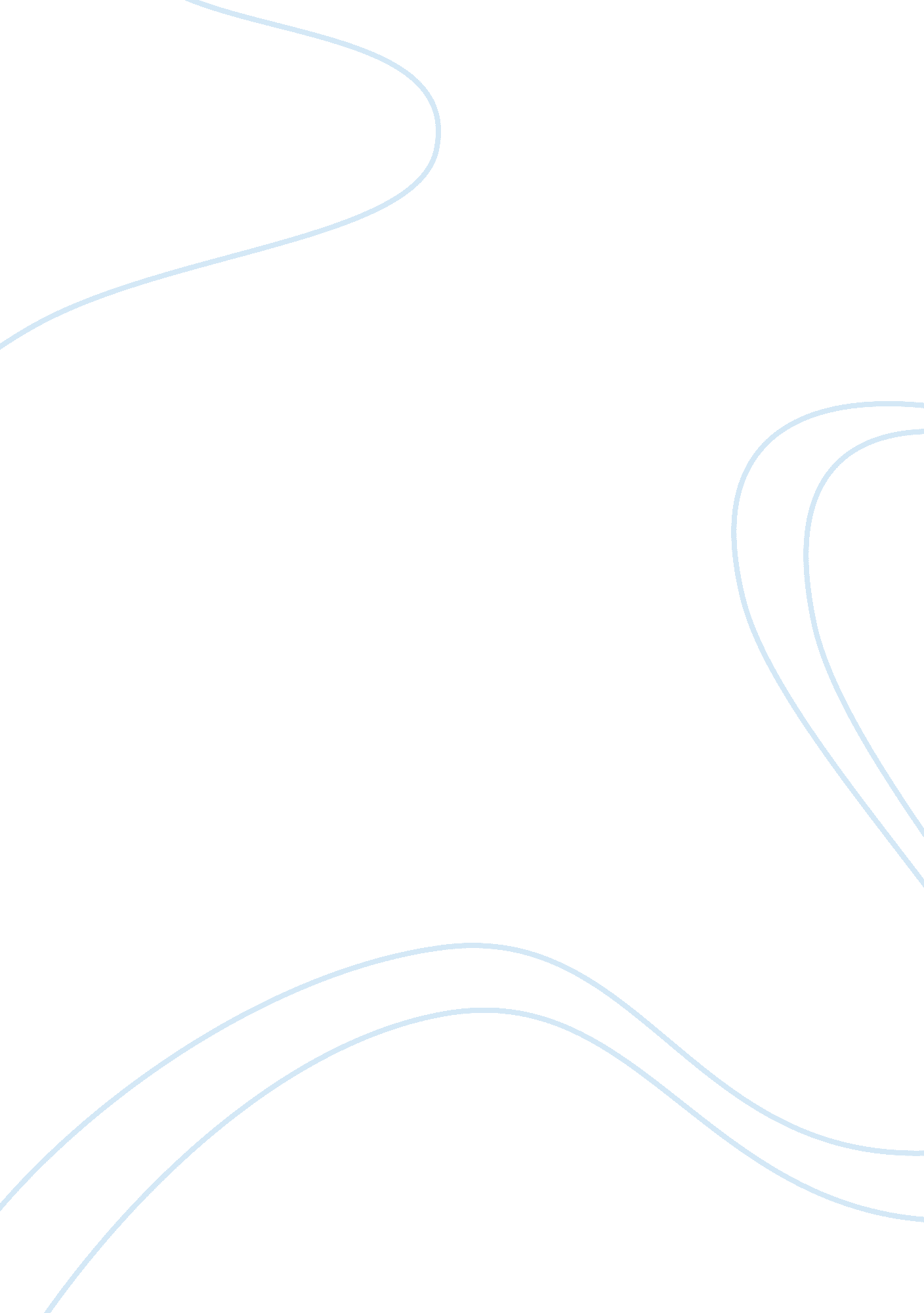 Technological changes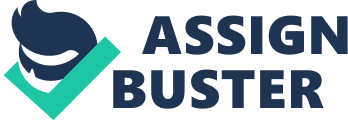 Over the past few years, technology has been changing and developing rapidly. We can't deny the fact that technology has improved and changed our lives. Through technology, it's easier for people to communicate with others, faster business transactions, book flights, buy things online in a single click, play games, take pictures, be updated on what's happening and many more. Almost every one of us gets benefits because of technology. Technology has really improved our lives but not always in a good way. When we talk about the impact of technology in our lives, e only think of the positive effects of technology and ignore the fact that it can lead us to Internet addiction and makes us excessively dependent on it. This is very applicable and common among students nowadays. It is the copy and paste technique, which can result into plagiarism. When given paperwork, students rely on technology so much and they Just gather information in Just a few clicks away and then pass it without making an effort on it. One can cherish accomplishment and success only if it comes after effort. You can get a high grade but you don't deserve it. Instead of students will learn and understand things, they became lazy because everything is there and provided already. Another situation is due totechnology specifically gadgetsor cameras, students don't take down notes now because they can Just take a picture of it. Teenagers are very addicted to computer games like data that they forgot their studies and priorities, which can result into failing or low grades. Children indulge themselves in Internet, games, testing and others. Because of that, they easily get frustrated when asked to do something that can stop them from using it. Youngsters are missing on the Joys of real social life. 